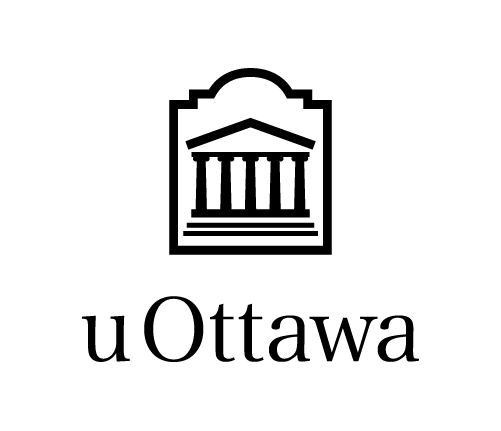 REQUEST TO THE SENATE Minor Modifications to Existing Programs	Faculty:	*****	Academic unit:	*****	Request number:	*****Program(s) Name:*****   	Approvals Academic unit: DateVerification with the Curriculum Management team: DateFaculty Council: DateInformationCouncil on Undergraduate Studies: DateCouncil on Graduate Studies: DateExecutive Committee of the Senate: DateEffective date May 20XXSummaryPlease describe briefly (50 words maximum) the proposed minor modificationsTemplate for the proposal of minor modifications to existing programs1. Provide a detailed description of the proposed minor modifications along with some background (course creation; change of course titles, descriptions or prerequisites; changes to the list of compulsory or optional courses, etc.). For a definition of minor modifications, see the IQAP. Note: A change in the name or degree designation of a program is considered a minor modification, but requires nevertheless approval from the Executive Committee of the Senate and the Senate. If applicable, indicate any change to the title of the degree conferred (i.e. the title listed on the diploma).If applicable, indicate any change to the official degree title as it appears on the transcript.2. Provide a justification for the proposed minor modifications.  3. As applicable, describe the effects of these modifications on:a)  the University’s mission with respect to bilingualismb) the strategic areas of focus for the University (see Transformation 2030) and the academic unit c) recruitment d) admission requirementse) students’ university experiencef) teaching, learning and evaluation methods, and any adjustments that will be required Note: If needed, TLSS may provide support. You may contact or saea-tlss@uottawa.ca )g) physical space as well as teaching, material and financial resources required, and expected class sizesNote: If this point is applicable, prior approval by the dean and the deputy provost, planning and academic budgets (rechinst@uottawa.ca), is required. Include all relevant documentation in Appendix 4.  h) the program’s administrative structurei) course offerings and sequenceNote: In the case of a course creation, specify the learning outcomes and indicate how the course fits into the coherence of the curriculum and how it is consistent with the University’s mission and academic planning.  j) existing programs in the faculty or in other facultiesNote: If this point is applicable, attach any documents to Appendix 3 showing that all affected stakeholders have been consulted regarding the proposed changes.  k) students already registered in the program and any necessary measures (i.e. is a grandfather clause necessary?)We are proposing an integrated bachelor’s-master’s pathway leading to an accelerated double degree, that would attract students with outstanding research skills or academic record. The integrated bachelor’s-master’s, Bachelor (name) and Master (name) pathway will allow students to complete a bachelor’s degree program and a master’s program faster than the usual separate pathways. French:English:French:English:The identification of integrated bachelor’s-master’s degree pathways leading to an accelerated double degree is part of the university initiative to modernize and revitalize the offer of our programs to make them more attractive.This integrated bachelor’s-master’s, Bachelor (name) and Master (name) pathway will attract students who wish to complete a bachelor’s program and a master’s program in a shorter timeframe. In addition, this new pathway will help attract the best students to our bachelor’s and master’s programs. The identification of integrated bachelor’s-master’s pathways is directly linked to objective 2 of Transformation 2030: Be flexible and creative with program structures to enable students to complete programs in a timely way, while maintaining high academic standards. This new pathway will help attract outstanding students to our bachelor’s and master’s programs. Indicate, if applicable, changes in admission requirements for the integrated program.In order to help students identify their pathway into 4th year, students will be required to complete the master's admission requirements prior to the start of their 4th year of coursework, or plan to complete them by the end of the 4th year. For thesis and major research paper programs, students will be required to find a supervisor willing to supervise their work during their 4th year of undergraduate study. Students will be required to have met the minimum average requirement for admission to the Master's degree program by the beginning of the last term of the 4th year of the undergraduate program.The university experience will be enhanced as students will be able to complete two programs in shorter time. This integrated bachelor’s-master’s program pathway will encourage students to pursue graduate studies. The structure of these programs will reduce the time to completion and withdrawal rates.The integrated pathway will have no impact on the administrative structure of the of the existing Bachelor (name) and Master (name) program. For this pathway, the undergraduate and graduate program chairs will be responsible for overseeing students’ progress. Students enrolled in the integrated Bachelor (name) and Master (name), will be able in their fourth year of the bachelor program to follow (X) courses at the graduate level. The minimum passing grade required for graduate studies is C+ (some programs may require a higher grade). To maintain their registration in the integrated pathway, students will have to maintain a high average.To allow students to complete the master’s program within a shorter timeframe than the traditional length of time, the following graduate courses (courses, title of the course and how many courses) successfully completed in the fourth year of the bachelor’s program will be considered as retained credits to the master’s program.Please identify the integrated academic pathway.